Publicado en España el 12/02/2019 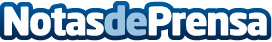 La exitosa startup del sector logístico Parcel ABC arrasaEn la actualidad existen numerosas empresas, la mayoría startups, que han surgido gracias a toda la transformación digital que se está viviendo y que buscan optimizar, revolucionar o simplemente complementar la actividad de los "gigantes" del sector logísticoDatos de contacto:Sofía RegaliaNota de prensa publicada en: https://www.notasdeprensa.es/la-exitosa-startup-del-sector-logistico-parcel Categorias: Internacional Emprendedores Logística E-Commerce Consumo Digital http://www.notasdeprensa.es